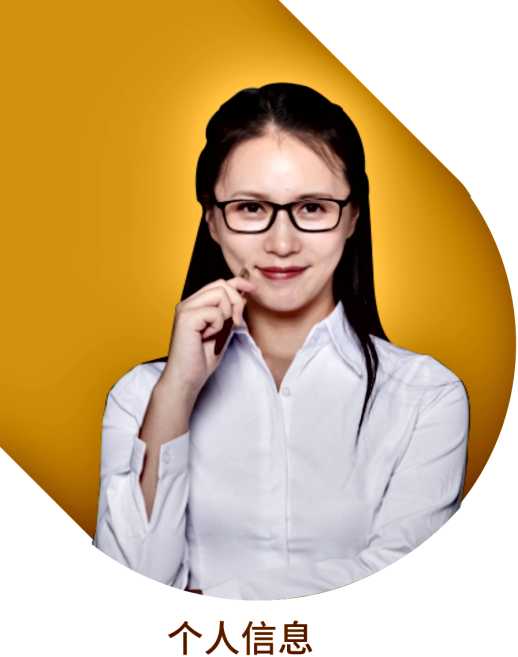 速写求职意向：科技公司网站Ul设计师自我评价专业的广告设计教育背景，具备扎实的理论技术，熟悉界面设计流程方法，了解各种环 境下GUI的设计规范；2年的设计行业从业经验，熟悉平面、网站、移动App等各种平台 的设计需求，并具有完整的移动端设计经验，并有成功的上线设计作品；善于独立思考 思路开阔，热衷于不断分析行业优秀设计和最新设计风格；学习能力强，结果导向，责 任心强，能够承受较大的工作压力。工作经历2015.05-2016.07速写科技有限公司UI设计师负责酒快到020手机客户端、网站产品的UI设计和交互设计；负责酒快到营销活动的UI视觉设计和H5设计；根据公司营销计划的要求，准备不同的设计方案，并根据需求进行调整；制订视觉规范和实施标准，推进公司设计效果的统一性和规范程度，提升公司品牌形象 与研发、测试和产品团队保持合作，不断更新现有产品的易用性，优化迭代移动产品； 2014.06-2015.04创客贴科技有限公司UI设计师负责广告部中间页项目，与市场部同事密切合作，了解公司线上推广需求； 了解竞争公司的线上广告业务特征，对本公司的线上广告进行不断改进； 拟定初步设计方向，进行产品专题设计、广告推广优化设计和活动广告图设计； 相关部门保持沟通，对最初的设计进行不断优化，提升用户体验；项目经历2015.06速写科技有限公司UI设计师对公司的官网进行全面改版，提升电脑端用户体验；进行竞品分析，学习京东到家、爱鲜蜂等业务模式；引导客户下载App,灌输App新功能和价值，增加客户粘性；制定全新的UI风格，优化页面产品结构，实现不同用户端产品的交互顺畅;2015.10 xx科技有限公司UI设计师统计线上订单量，通过各类数据分析用户的购买意向；调整APP首页，以商品展示为主，推广公司自营产品曝光度；